重庆数字出版企业免费开放数字资源汇总序号资源类型提供单位资源名称进入通道备注1教育资源重庆大学出版社中小学在线教学平台http://www.cqup.com.cn/html/resistLungVirus-2020SpringFestival/index.html主要针对支持各级学校学生提供免费在线学习、为教师提供免费教学资源和备授课服务2教育资源西南师范大学出版社课标教材网站http://www.xscbs.com/index.php提供西南师大版小学数学、小学音乐、初中音乐三个学科电子教材、电子教材、电子教辅、视频课等全套教学资源，《信息技术》教材及相关资源，《小学课堂导学精要》辅导用书等3教育资源西南师范大学出版社“天生数学”小程序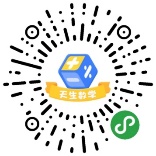 提供小学数学文化动漫教学课程，口算、速算动漫游戏资源4教育资源西南师范大学出版社格灵阅读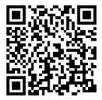 通过语言识别、大数据、云计算等技术向小学生提供千人千面的阅读智能评测和辅导服务5教育资源西南师范大学出版社超级教研室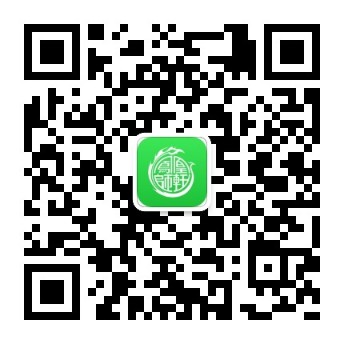 西南师大版等主流版本，小学、初中、高中的语文、数学、英语、物理、化学、历史、地理视频微课、作业习题、典型题讲解视频等全套在线学习课程资源。6教育资源迪帕数字传媒职教云平台http://yun.keshufang.com/lesson/prepare/page-index/#/t/receive/open-list/computer重庆市中职信息技术类在线教学平台，主要针对重庆市中职学校，为信息技术类课程（含专业课和公共课）提供全方位的在线教学服务支撑7教育资源课堂内外小鹅通（60秒幼儿科学防疫小知识（音频）https://appL8oKlUj33103.h5.xeknow.com/st/4AyweJA0s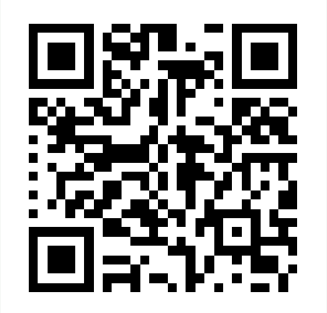 每日一则60s的幼儿科学防疫小知识，用孩子能听懂的语言，介绍一个健康防疫小知识，帮助家长们解决孩子听不懂、难理解的问题8教育资源课堂内外小鹅通 亲子互动游戏/实验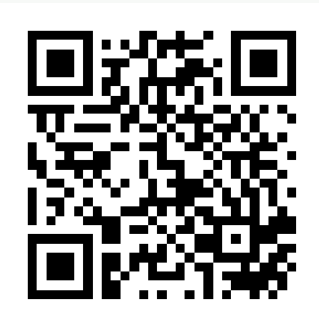 每天提供一个小实验视频，在家就能利用纸片等简单材料轻松完成，帮助家长用游戏/实验增进和孩子的亲密互动9教育资源课堂内外小鹅通 健康卫生主题电子绘本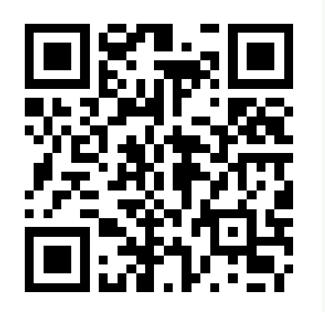 每天提供一本《世界儿童·幼儿绘本》中与卫生主题相关的电子绘本内容，再加朗读音频以及延伸活动，让亲子阅读更有质量，帮助孩子健康成长10教育资源课堂内外豆苗阅听阅好玩（音频故事）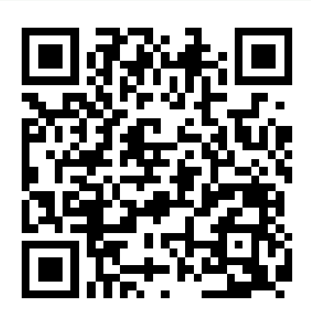 市面上精品绘本较多，但做成高品质、专业、适合0-6岁幼儿倾听的绘本音频却比较少。基于此，世界儿童杂志社倾情研发，原创出“豆苗阅听阅好玩”幼儿绘本故事，让更多年轻一代父母轻松愉悦陪伴孩子一起成长11教育资源课堂内外可乐叔讲故事（音频故事）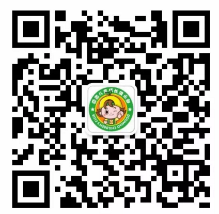 用声音的艺术，开启宝贝梦中的奇幻旅程12教育资源课堂内外豆苗广播剧（音频故事）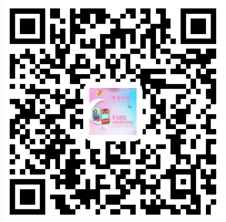 豆苗幼儿广播剧符合3-6岁学龄前幼儿成长规律及认知能力，提升幼儿启蒙教育的系列广播剧作品，内容既涵盖广大家长关心的幼小衔接、性格与习惯培养、科普认知等问题；也涵盖课堂内外世界儿童专为中国幼儿研发的3C-S能力体系，全面帮助宝宝提升“沟通协作、批判性思维、创造创新、自我调控” 四大能力。13教育资源课堂内外豆妈FUN手读-亲子教育必修课（音频课程）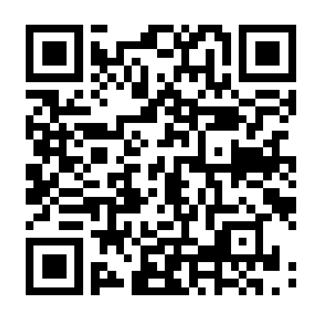 “豆妈FUN手读”之“亲子教育必修课”是由30年专注儿童教育的课堂内外·世界儿童杂志社，针对2~6岁幼儿家长研发的系列在线亲子教育指导课程，提倡用阅读培养孩子好习惯好性格，高能力高智商。14教育资源课堂内外豆妈FUN手读-21天亲子阅读指导（音频课程）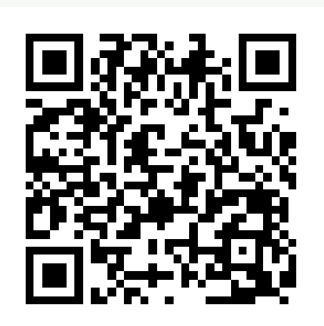 二十一天亲子阅读指导，针对3-6岁幼儿家长研发的系列在线亲子教育指导课程，课程总共分成21期，每期3-5分钟，针对早期阅读亲子家庭常见的一些共性问题，每期解决一个问题。15教育资源课堂内外雁雯专栏（音频课程）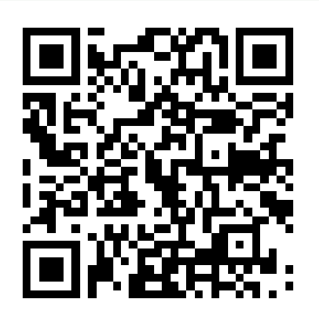 从事绘本创作13年的雁雯老师，提倡家长每日用15分钟时间，用阅读走进孩子的世界16教育资源课堂内外父母大讲堂（音频课程）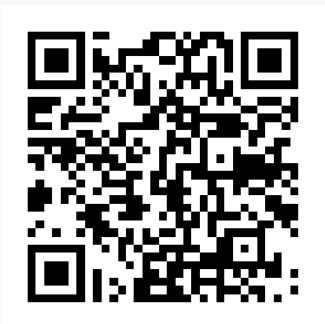 《父母大讲堂》旨在给父母讲解最全面的育儿知识，提升家庭教育水平，传授育儿知识及育儿方法，帮助家长形成先进的教育理念，是您身边的育儿百科。17教育资源课堂内外新时代好少年在线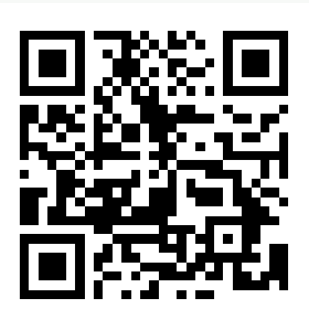 18教育资源课堂内外课堂内外艺术学院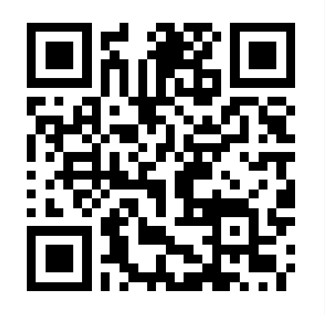 19阅读资源重庆出版集团渝书坊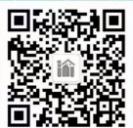 20阅读资源维普资讯维普网www.cqvip.com12000余种中文期刊论文资源21阅读资源维普资讯维普中文期刊服务平台http://qikan.cqvip.com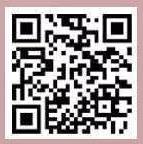 中文学术期刊论文资源22阅读资源尚唯信息技术公司全球人文社科研究成果库http://tds.sunwayinfo.com.cn/23专业服务维普资讯维普论文检测系统机构版vpcs.cqvip.com/organ维普论文（学术不端）检测24专业服务维普资讯毕业论文(设计)管理系统vgms.cqvip.com25专业服务维普资讯作业管理系统vams.cqvip.com26专业服务维普资讯维普掌上题库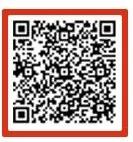 维普医学考试、公务员考试、计算机考试、金融会计考试、教师资格考试等试题27专业服务中国知网高校、职教用户校外漫游服务http://em.cnki.net/cnkihd/notice.html28专业服务中国知网.中国知网OKMS•汇智（云服务版）http://km.cnki.net服务指南：http://km.cnki.net/foundation/home/epid29专业服务中国知网知网研学https://x.cnki.net/服务指南：https://x.cnki.net/search/Home?value=1030阅读资源商界传媒商界识堂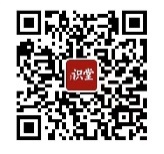 31阅读资源商界传媒商界网http://www.kanshangjie.com/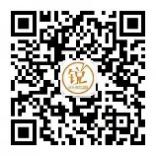 32医药资讯医药导报社新型肺炎疫情跟踪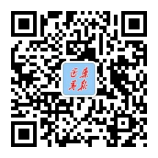 33医药资讯中国药房杂志社中国药房网站http://www.china-pharmacy.com34医药资讯天健互联网新型冠状病毒社区（村）防控行动指南“学习强国APP”进入重庆频道，选择“重庆学习平台”里的“农家书屋”35医药资讯天健互联网协和新型冠状病毒肺炎防护手册“学习强国APP”进入重庆频道，选择“重庆学习平台”里的“农家书屋”36教育资源今日教育传媒今日教育名师作文课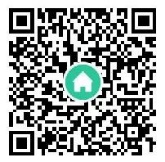 37医药资讯天健互联网《新型冠状病毒感染肺炎预防手册》漫画版“学习强国APP”进入重庆频道，选择“重庆学习平台”里的“农家书屋”38医药资讯天健互联网新型冠状病毒感染肺炎防控知识100问“学习强国APP”进入重庆频道，选择“重庆学习平台”里的“农家书屋”39医药资讯天健互联网新型冠状病毒肺炎大众防护与心理疏导“学习强国APP”进入重庆频道，选择“重庆学习平台”里的“农家书屋”40教育资源迪帕数字传媒人类免疫系统漫游指南http://www.keshufang.com/course/renleimianyixitongmanyouzhinan